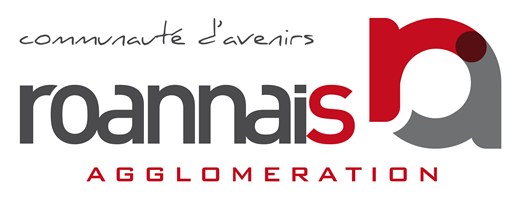 CONSEIL COMMUNAUTAIRESéance publique du jeudi 26 novembre 2020à 18 h 00Chorum Alain Gilles - rue des Vernes à ROANNE_____ORDRE DU JOURApprobation du procès-verbal du conseil communautaire du 24 septembre 2020.ASSEMBLEES1. Exercice des pouvoirs délégués au Président et au bureau – Compte-rendu.2. Règlement des assemblées (règlement intérieur) - Adoption du règlement des assembléesFINANCES ET ADMINISTRATION GENERALE3. Rapport d’orientations budgétaires 2021 et rapport égalité hommes femmes.4. Constitution et reprise de provisions Compte épargne temps (CET) - ANNEE 20205. Prestations de services en assurance - Marchés avec les sociétés ASSURANCES PILLIOT / MUTUELLE ALSACE LORRAINE JURA (lot 1), PARIS NORD ASSURANCES SERVICES / AREAS DOMMAGES (lot 2), GRAS SAVOYE RHONE-ALPES AUVERGNE / LIBERTY (lot 3) SMACL ASSURANCES (lot 4)DEVELOPPEMENT ECONOMIQUE6. Fonds Communautaire de Solidarité dans le cadre de la crise COVID-19ACTION CULTURELLE7. Conservatoire d’agglomération Musique, Danse & Théâtre : Convention partenariale pour le dispositif ZICONORD avec les communes de Roanne, Riorges et Mably et le Conseil départemental de la LoireLECTURE PUBLIQUE8. Fourniture et livraison de livres non scolaires et documents imprimés à l’usage des médiathèques de Roannais Agglomération - Marchés avec les sociétés EURL ARTHIPPO – LE CARNET A SPIRALES (lot n° 1), DECITRE (lot n° 2), GLENAT DIFFUSION (lot n° 3), LIBRAIRIE DES CROQUELINOTTES (lot n° 4) LIBRAIRIE UN MONDE A SOI (lot n° 5), BOOK’IN DIFFUSION (lot n° 6), et LIBRAIRIE UN MONDE A SOI (lot n° 7)DECHETS MENAGERS9. Transport des emballages ménagers et du verre de 6 communes jusqu’au lieu de traitement - Marché ordinaire avec les sociétés SUEZ RV CENTRE EST (lot 1) et SE CHANTAL CHAMFRAY (lot 2).10. Collecte des déchets ménagers et assimilés - Rapport annuel 2019 sur le prix et la qualité du service public 11. Elimination des déchets ménagers et assimilés – Syndicat d’études et d’élimination des déchets ménagers et assimilés du Roannais (SEEDR) - Rapport annuel sur le prix et qualité du service public 2019.TRANSITION ENERGETIQUE ET MOBILITE12. Situation en matière de développement durable – Rapport d’activités 202013. Transports urbains – Délégation de service public avec la société Transdev Roanne - Rapport d’activités 2019ASSAINISSEMENT14. Renouvellement de l’adhésion à la charte QUALIT’ANC15. Prévention des inondations – Convention de gestion des digues domaniales de Roanne et du Coteau entre L’État et Roannais agglomérationGRANDS EQUIPEMENTS16. Gestion du Scarabée – Equipement plurifonctionnel à vocations économique et événementielle – Concession sous forme de délégation de service public de type « affermage » - Avenant n°117. Délégation de service public du Scarabée : Rapport d’activité 2019TOURISME18. Office de Tourisme (Régie dotée de la personnalité morale et de l’autonomie financière) : Rapport d’activité 201919. Délégation de service public d’exploitation du Parc résidentiel de loisir (PRL) avec l’association Gîte Sports Nature (GSN) des Noës : Rapport d’activité 2019PATRIMOINE20. Nauticum - Espace restauration : Remise gracieuse de la redevance fixe et des charges forfaitaires dues par Rémy FARGEAS au prorata temporis de la période de fermeture de l’espace restauration en lien avec l’épidémie de Covid-1921. Patinoire – Espace restauration – ROANNE - Annulation du dernier trimestre des charges forfaitaires dû par Madame July DAHAN en lien avec la fermeture administrative de l’équipement 22. Bâtiment Mécalog à Roanne : Remise gracieuse de loyers à la société SLM pour la période du 1er juillet au 31 août 2020SAVOIRS – RECHERCHES – INNOVATION23. Université Jean Monnet de Saint-Etienne : Subvention et convention d’objectifs pour l’année universitaire 2020-2021RESSOURCES HUMAINES24. Acquisition et maintenance d’un logiciel pour le pilotage de la masse salariale de Roannais Agglomération : Résiliation du marché avec la société ADELYCE SAS25. Modification du tableau des effectifs et modalités de recrutement des contractuels, des apprentis et des vacataires.